Application for the 2018 Targeted Sports Program 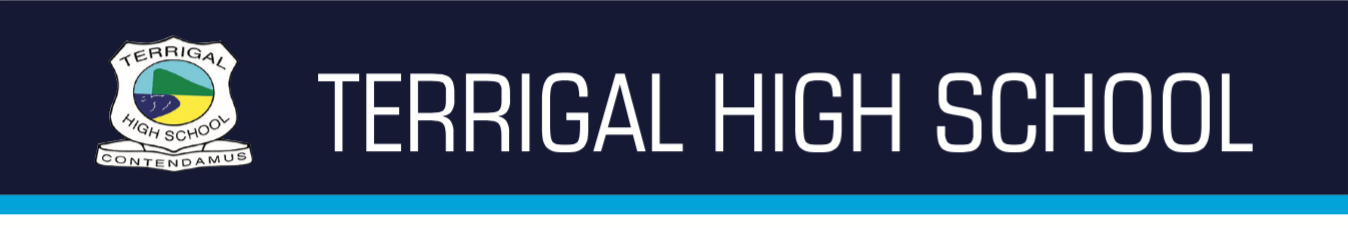 Conditions of EnrolmentTo qualify for selections into the Terrigal High School Targeted Sports Program a student must be currently enrolled at Terrigal High School and in Year 7, 8, 9 or 10 in 2018. The criteria for selection on merit in the Targeted Sports Program are:An outstanding sporting record or potentialA sound academic recordAn excellent attitude towards schoolA sound student welfare recordSuccessful applicants are required to represent the school in any NSW CHSSA carnival, game or competition for which he/she is selected. It is compulsory that Targeted Sports Program students compete to the best of their ability at the school Athletics, Cross Country and Swimming carnivals and represent the school at Zone, Regional and State level if selected. Students may be interviewed and/or photographed by the media throughout the year. Terrigal High School is proud of the achievements of their students and these may be celebrated in print and/or electronic forms of publication. Parents are expected to grant approval for such media appearances. Students who are selected into the Targeted Sports Football Program are required to pay an annual fee of $200. This covers the costs of coaching, equipment, excursions and weekly sporting costs. Fees are kept to a minimum by the school providing qualified teacher/coaches who volunteer their time and work with development officers from the various sporting associations. Additional costs will be incurred if students travel on overnight excursions and for the purchase of a training singlet. Fees are not a voluntary contribution and students who do not pay fees will unfortunately be removed from the program. If you have difficulties paying these fees, assistance is available and part payment options can be arranged by contacting the schools’ administration staff.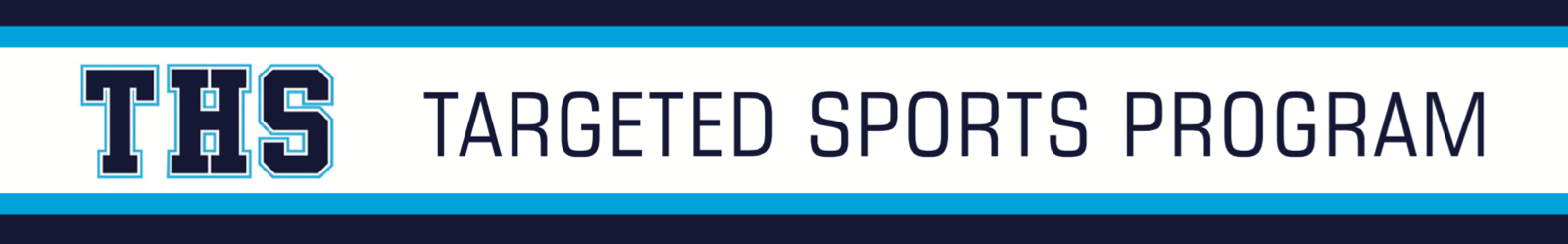 Application for the 2018 Targeted Sports ProgramTrial Date, Venue and TimeStudents who are selected into the Targeted Sports Program would be expected to be playing their chosen sport in a local competition. Successful applicants in the touch program may be required to play in after school local competitions as a school team. Eg: Central Coast Junior Rugby League clubs, Central Coast Soccer Association teams, Gosford or Wyong Netball Association teams, Central Coast or Berkeley Vale Touch competitions, Central Coast Basketball teams.  The Basketball and Netball trials begin at 9.00am sharp for registration, with selections commencing at 9.30am and concluding at 11.00am. The Rugby League, Football and Touch trials begin at 9.30am sharp for registration, with selections commencing at 10.00am and concluding at 11.30am. Students need to bring a drink bottle, wear PE uniform, bring any appropriate sporting attire for their activity and food if needed.Application forms should be received at Terrigal High School by COB on the date indicated below. NO LATE APPLICATIONS WILL BE ACCEPTEDApplication for the 2018 Targeted Sports ProgramSPORTVENUEDATECLOSING DATEBasketballTerrigal Basketball StadiumTuesday 19th September 9.00amWednesday 13th SeptemberFootballDuffy’s Road OvalTuesday 12th September 9.30amWednesday 6th SeptemberNetballTerrigal Basketball StadiumTuesday 19th September 9.00amWednesday 13th SeptemberRugby LeagueDuffys Road OvalTuesday 12th September 9.30amWednesday 6th SeptemberTouchDuffys Road OvalTuesday 12th September 9.30amWednesday 6th SeptemberFamily NameGiven NameDate of BirthHome Address                                                                                                                   PostcodeHome Address                                                                                                                   PostcodeHome Address                                                                                                                   PostcodeName of Parent / GuardianName of Parent / GuardianName of Parent / GuardianHome Telephone                                                                    Work TelephoneHome Telephone                                                                    Work TelephoneHome Telephone                                                                    Work TelephoneCircle the school year for which application is madeCircle the school year for which application is made   7     8     9     10     Circle the program for which the application is madeCircle the program for which the application is madeBasketball / Football / Netball / Rugby League / Touch   PLAYING HISTORYCurrent Local Club & Grade Have you played at a Representative level? Eg: C.C. Centurions, Mariners Academy, Gosford Netball, Rebels Basketball, C.C. Dolphins TouchPLAYING HISTORYCurrent Local Club & Grade Have you played at a Representative level? Eg: C.C. Centurions, Mariners Academy, Gosford Netball, Rebels Basketball, C.C. Dolphins TouchPLAYING HISTORYCurrent Local Club & Grade Have you played at a Representative level? Eg: C.C. Centurions, Mariners Academy, Gosford Netball, Rebels Basketball, C.C. Dolphins TouchPOSITIONS PLAYED____________________________________             2. ___________________________________POSITIONS PLAYED____________________________________             2. ___________________________________POSITIONS PLAYED____________________________________             2. ___________________________________DISCLAIMERPlease be aware that students who are selected into the Football Targeted Sports Program are required to pay an annual fee of $200. This covers the costs of coaching, equipment, excursions and weekly sporting costs. Fees are kept to a minimum by the school providing qualified teacher/coaches who volunteer their time and work with development officers from the various sporting associations. Additional costs will be incurred if students travel on overnight excursions and if students wish to purchase a TSP training singlet. Fees are not a voluntary contribution and students who do not pay fees will unfortunately be removed from the program. DISCLAIMERPlease be aware that students who are selected into the Football Targeted Sports Program are required to pay an annual fee of $200. This covers the costs of coaching, equipment, excursions and weekly sporting costs. Fees are kept to a minimum by the school providing qualified teacher/coaches who volunteer their time and work with development officers from the various sporting associations. Additional costs will be incurred if students travel on overnight excursions and if students wish to purchase a TSP training singlet. Fees are not a voluntary contribution and students who do not pay fees will unfortunately be removed from the program. DISCLAIMERPlease be aware that students who are selected into the Football Targeted Sports Program are required to pay an annual fee of $200. This covers the costs of coaching, equipment, excursions and weekly sporting costs. Fees are kept to a minimum by the school providing qualified teacher/coaches who volunteer their time and work with development officers from the various sporting associations. Additional costs will be incurred if students travel on overnight excursions and if students wish to purchase a TSP training singlet. Fees are not a voluntary contribution and students who do not pay fees will unfortunately be removed from the program. I give permission for my child to participate in the Targeted Sports Program trials, and I understand that my child may be photographed and their picture used for promotional purposes by the school. Parent/Guardian’s signature ______________________________         Date _______________________________I give permission for my child to participate in the Targeted Sports Program trials, and I understand that my child may be photographed and their picture used for promotional purposes by the school. Parent/Guardian’s signature ______________________________         Date _______________________________I give permission for my child to participate in the Targeted Sports Program trials, and I understand that my child may be photographed and their picture used for promotional purposes by the school. Parent/Guardian’s signature ______________________________         Date _______________________________